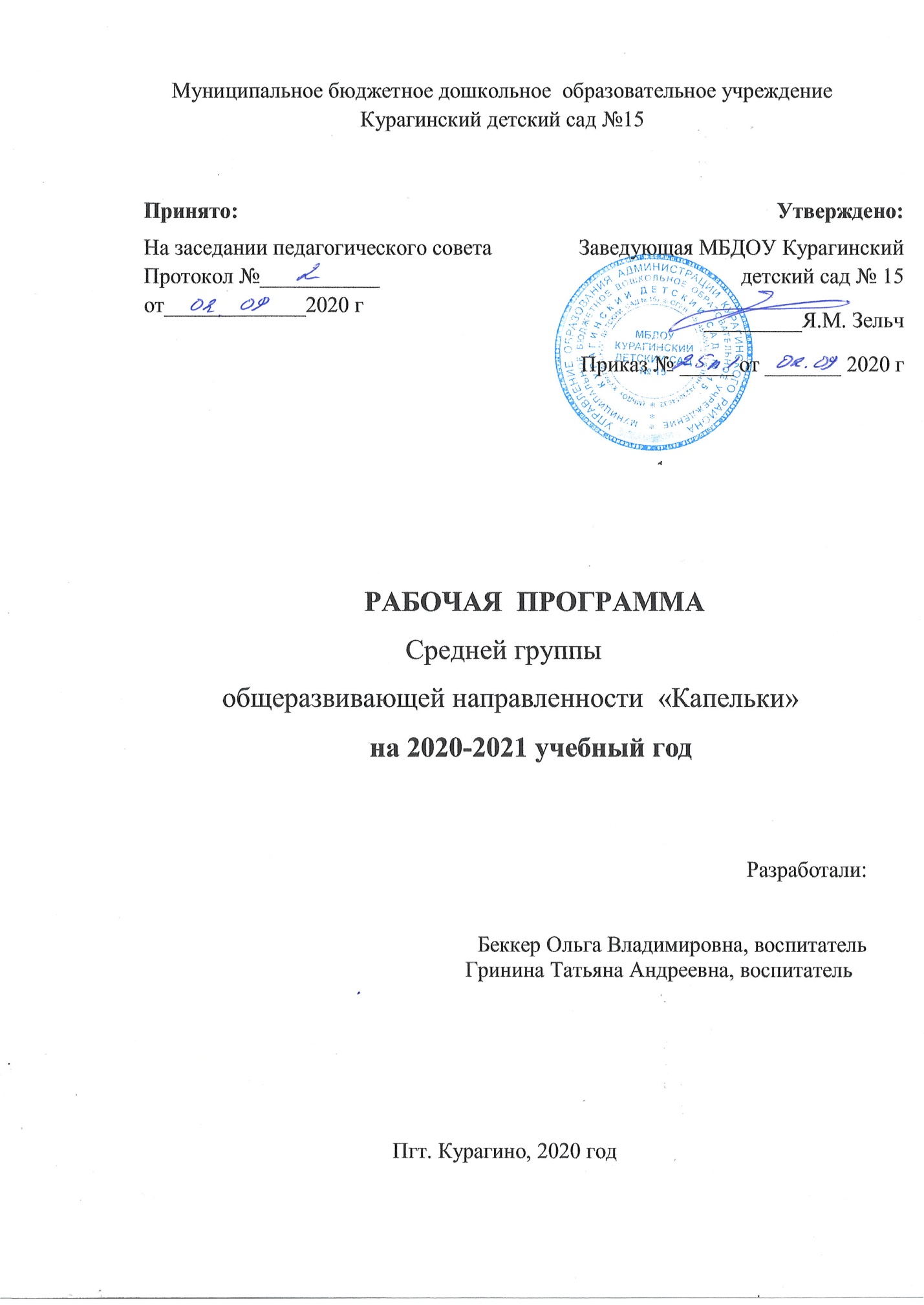 СОДЕРЖАНИЕ1. Целевой раздел1.1. Пояснительная записка………………………………………………………..31.2. Цели и задачи рабочей программы ………………………………………….41.3. Принципы и подходы к формированию рабочей образовательной программы…………………………………………………………………………..71.4. Срок реализации программы.......................................................................................212. Планируемые результаты освоения программы…………………....................92.1. Возрастные особенности 4-5 лет……………………………………………..122.2.Описание образовательной деятельности…………………………………….152.3.Особенности образовательной деятельности разных видов и культурных практик………………………………………………………………………………442.4.Способы и направления поддержки детской инициативы………………….492.5. Особенности взаимодействия с семьями воспитанников ….......................51Список литературы…………………………………………………………………72Приложение………………………………………………………………………………..1.Целевой раздел1.1.Пояснительная записка           Рабочая программа средней группы общеразвивающей направленности спроектирована с учётом ФГОС дошкольного образования, ООП ДОУ, особенностей образовательного учреждения, региона, образовательных потребностей и запросов воспитанников, кроме того учтены концептуальные положения используемой в ДОУ примерной общеобразовательной программой дошкольного образования «УСПЕХ»/ Под ред. Н. В. Фединой в соответствии с ФГОС.Основными участниками реализации программы  являются: дети средней группы, родители (законные представители), педагоги.Рабочая программа средней группы МБДОУ Курагинский детский сад № 15 является нормативно-управленческим документом, обосновывающим выбор цели, содержания, применяемых методик и технологий, форм организации образовательного процесса в ДОУ. Она представляет  собой модель процесса, охватывающую все основные моменты их жизнедеятельности с учетом приоритетности видов детской деятельности в определенном  возрастном периоде, обеспечивает  разностороннее гармоничное развитие воспитанников с учётом их возрастных и индивидуальных особенностей по основным направлениям: физическому, социально-коммуникативному, познавательному, речевому и художественно-эстетическому развитию.В основе разработки программы: -Федеральный Закон «Об образовании в РФ» 29 декабря 2012г. № 273-ФЗ -Устав;-Постановление от 15 мая 2013г.№ 26 «Санитарно-эпидемиологические требования к устройству содержания и организации режима работы дошкольных образовательных организаций» («Об утверждении САНПИН» 2.4.3049-13). -Приказ Министерства образования и науки РФ от 17 октября 2013г. № 1155 «Об утверждении федерального государственного  образовательного стандарта дошкольного образования» действует с 01.01.2014г.-Положение о рабочей программе педагогов ДОУ.-Основная образовательная программа Курагинский детский сад № 151.2. Цели и задачи реализации рабочей программы подготовительной к школе группы «Капельки»» в соответствии с ФГОС дошкольного образованияЦелью рабочей программы создание благоприятных условий для полноценного проживания ребенком дошкольного детства, формирование основ базовой культуры личности, всестороннее развитие психических и физических качеств в соответствии с возрастными и индивидуальными особенностями, подготовка к жизни в современном обществе, к обучению в школе, обеспечение безопасности жизнедеятельности дошкольника.      Реализация цели осуществляется в процессе разнообразных видов деятельности:1.Образовательная деятельность, осуществляемая в процессе организации различных видов детской деятельности (игровой, коммуникативной, трудовой, познавательно-исследовательской, продуктивной, музыкально-художественной, чтения).2.Образовательная деятельность, осуществляемая в ходе режимных моментов.3. Самостоятельная деятельность детей.4. Взаимодействие с семьями воспитанников по реализации рабочей программы.      Исходя из поставленной цели, формируются следующие задачи:охрана и укрепление физического и психического здоровья детей, в том числе их эмоционального благополучия;обеспечение равных возможностей полноценного развития каждого ребёнка в период дошкольного детства независимо от места проживания, пола, нации, языка, социального статуса, психофизиологических особенностей (в том числе ограниченных возможностей здоровья);обеспечение преемственности основных образовательных программ дошкольного и начального общего образования;создание благоприятных условий развития детей в соответствии с их возрастными и индивидуальными особенностями и склонностями развития способностей и творческого потенциала каждого ребёнка как субъекта отношений с самим собой, другими детьми, взрослыми и миром;объединение обучения и воспитания в целостный образовательный процесс на основе духовно-нравственных и социокультурных ценностей и принятых в обществе правил и норм поведения в интересах человека, семьи, общества;формирование общей культуры личности воспитанников, развитие их социальных, нравственных, эстетических, интеллектуальных, физических качеств, инициативности, самостоятельности и ответственности ребёнка, формирования предпосылок учебной деятельности;обеспечение вариативности и разнообразия содержания образовательных программ и организационных форм уровня дошкольного образования, возможности формирования образовательных программ различной направленности с учётом образовательных потребностей и способностей воспитанников;формирование социокультурной среды, соответствующей возрастным, индивидуальным, психологическим  и физиологическим особенностям детей;обеспечение психолого-педагогической поддержки семьи и повышения компетентности родителей в вопросах развития и образования, охраны и укрепления здоровья детей;определение направлений для систематического межведомственного взаимодействия, а также взаимодействия педагогических и общественных объединений (в том числе сетевого).Таким образом, решение программных задач осуществляется в совместной деятельности взрослых и детей и самостоятельной деятельности детей не только в рамках непосредственно образовательной деятельности, но и при проведении режимных моментов в соответствии со спецификой дошкольного образования.Разработанная программа  предусматривает включение воспитанников в процесс ознакомления с Курагинским районом.Основной целью работы является  формирование целостных представлений о родном крае через решение следующих задач:приобщение к истории возникновения родного поселка; знакомство со знаменитыми земляками и людьми, прославившими пгт. Курагино.формирование представлений о достопримечательностях родного района; его государственных символах.воспитание любви к родному дому, семье, уважения к родителям и их труду.формирование и развитие познавательного интереса к народному творчеству и миру ремесел в родном городе районе;формирование представлений о животном и растительном мире родного края.Познавательный материал равномерно распределен по времени, чтобы воспитанники получали информацию  постепенно, в определённой системе, поэтому воспитателями подготовительной к школе группы  используется комплексно-тематическое планирование. Темы различны по объёму познавательного материала, по сложности, а, следовательно, по длительности изучения.Реализация принципа приобщения детей к социально культурным нормам, традициям семьи, общества, государства осуществляется в совместной деятельности взрослых и детей в игре, продуктивных видах детской  деятельности, в процессе бесед, праздников. При проведении этой работы используется комплексный подход, взаимосвязь и своеобразное взаимопроникновение материала разных тем и всё то, что связано друг с другом. Основной задачей является стимуляция познавательной активности детей, развитие их любознательности, развитие образного и логического мышления ребёнка.Показателем того, что работа оказывает положительное влияние на детей, является: проявление детьми инициативы, действенного отношения к окружающей жизни; желание слушать, читать книги с общественной тематикой; наблюдения за детьми (как они помогают друг другу; как относятся к книгам  на основе специально созданных ситуаций и др.).1.3. Принципы и подходы к формированию рабочей образовательной программыРабочая программа средней группы сформирована в соответствии с принципами и подходами, определёнными Федеральными государственными образовательными стандартами:полноценное проживание ребёнком всех этапов детства (младенческого, раннего и дошкольного возраста), обогащения (амплификации) детского развития;индивидуализацию дошкольного образования (в том числе одарённых детей и детей с ограниченными возможностями здоровья); содействие и сотрудничество детей и взрослых, признание ребенка полноценным участником (субъектом) образовательных отношений;поддержку инициативы детей в различных видах деятельности;партнерство с семьей;приобщение детей к социально культурным нормам, традициям семьи, общества и государства;формирование познавательных интересов и познавательных действий ребенка в различных видах деятельности;возрастную адекватность (соответствия условий, требований, методов возрасту  и особенностям развития);учёт этнокультурной ситуации развития детей.обеспечение преемственности дошкольного   и  начального общего образования.Принципы, сформулированные на основе особенностей Примерной общеобразовательной программы дошкольного образования «От рождения до школы» под редакцией Н. Е. Вераксы, Т. С. Комаровой, М.А. Васильевой в соответствии с ФГОС:Соответствует принципу развивающего образования, целью которого является развитие ребенка;сочетает принципы научной обоснованности и практической применимости (содержание Программы соответствует основным положениям возрастной психологии и дошкольной педагогики и, как показывает опыт может быть успешно реализована в массовой практике дошкольного образования);Соответствует критериям полноты, необходимости и достаточности (позволяя решать поставленные цели и задачи при использовании разумного «минимума» материала);Обеспечивает единство воспитательных, развивающих и обучающих целей и задач процесса образования детей дошкольного возраста, в ходе реализации которых формируются такие качества, которые являются ключевыми в развитии дошкольников.Строится с учетом принципа интеграции ОО в соответствии с возрастными возможностями и особенностями воспитанников;Основывается на комплексно – тематическом принципе построения образовательного процесса;Строится с учетом соблюдения преемственности между всеми возрастными группами и между детским садом и начальной школой.1.4. Планируемые результаты освоения программыЦелевые ориентиры дошкольного образования  представляют собой социально-нормативные возрастные характеристики возможных достижений ребенка на этапе завершения уровня дошкольного образования. Освоение примерной основной образовательной программы не сопровождается проведением промежуточной и итоговой аттестаций воспитанников. Оценка индивидуального развития детей может проводиться педагогом в ходе внутреннего мониторинга, становления основных (ключевых) характеристик развития личности ребенка, результаты которого могут быть использованы только для оптимизации образовательной работы с группой дошкольников и для решения задач индивидуализации образования, через построение образовательной траектории для детей, испытывающих трудности в образовательном процессе, или имеющих особые образовательные потребности. Мониторинг осуществляется в форме регулярных наблюдений педагога за детьми в повседневной жизни и в процессе непосредственной образовательной работы с ними.Общая картина по группе позволит выделить детей, которые нуждаются в особом внимании педагога и в отношении которых необходимо скорректировать, изменить способы взаимодействия.	Данные мониторинга должны отражать динамику становления основных (ключевых)  характеристик, которые развиваются у детей на протяжении всего образовательного процесса. Прослеживая динамику развития основных (ключевых) характеристик, выявляя, имеет ли она неизменяющийся, прогрессивный или регрессивный характер, можно дать общую психолого-педагогическую оценку успешности воспитательных и образовательных воздействий взрослых на разных ступенях образовательного процесса, а также выделить направления развития, в которых ребенок нуждается в помощи.	Выделенные показатели отражают основные моменты развития дошкольников, те характеристики, которые складываются и развиваются в дошкольном детстве и обуславливают успешность перехода ребенка на следующий возрастной этап.  Поэтому данные мониторинга – особенности динамики становления основных (ключевых) характеристик развития личности ребенка в дошкольном образовании – окажут помощь и педагогу начального общего образования для построения более эффективного взаимодействия с ребенком в период адаптации к новым условиям развития на следующем уровне образования.	Результаты психологической диагностики могут использоваться для решения задач психологического сопровождения и проведения квалифицированной коррекции развития детей.Участие ребёнка в психологической диагностике допускается только с согласия его родителей (законных представителей).Настоящие требования являются ориентирами для решения задач:а)  формирования Программы; анализа профессиональной деятельности; взаимодействия с семьями воспитанников;б) изучения характеристик образования детей в возрасте от 2 месяцев до 8 лет;в) информирования родителей (законных представителей) и общественности относительно целей дошкольного образования, общих для всего образовательного пространства Российской Федерации.Целевые ориентиры не могут служить непосредственным основанием при решении управленческих задач, включая:аттестацию педагогических кадров;оценку качества образования;оценку как итогового, так и промежуточного уровня развития детей, в том числе в рамках мониторинга (в том числе в форме тестирования, с использованием методов, основанных на наблюдении, или иных методов измерения результативности детей);оценку выполнения муниципального (государственного) задания посредством их включения в показатели качества выполнения задания;распределение стимулирующего фонда оплаты труда работников ДОУ.Целевые ориентиры программы выступают основаниями преемственности дошкольного и начального общего образования. При соблюдении требований к условиям реализации Программы настоящие целевые ориентиры предполагают формирование у детей дошкольного возраста предпосылок к учебной деятельности на этапе завершения ими дошкольного образования.Для  определения эффективности освоения детьми содержания программы проводится мониторинг (два раза в год – сентябрь, май). В ходе мониторинга педагог заполняет диагностический материал. Приложение №21.5.Возрастные особенности развития детейОбщие сведения о коллективе детей, работников, родителей.Средняя группа  от 4 до 5 лет – количество детей-28, из них 13 девочек и 15 мальчиков. Из них 2 ребенка не посещают детский сад  по семейным обстоятельствам. Посещаемость в группе хорошая, в среднем составляет 80%. Основной причиной частых пропусков детей являются — простудные заболевания.  Соц.паспортФормы реализации программы: игра, познавательная и исследовательская деятельность, творческая активность,  проектная деятельность. Реализация Программы осуществляется в  форме игры, познавательной и исследовательской деятельности, в форме творческой активности, обеспечивающей художественно-эстетическое развитие ребенка, в организованной образовательной деятельности. Рабочая программа формируется с учётом особенностей базового уровня системы общего образования с целью формирования общей культуры личности воспитанников, развития их социальных, нравственных, эстетических, интеллектуальных, физических качеств, инициативности, самостоятельности и ответственности ребёнка, формирования предпосылок учебной деятельности.Учитываются также возраст детей и необходимость реализации образовательных задач  в определенных видах деятельности.4–5-летними детьми социальные нормы и правила поведения все еще не осознаются, однако у них уже начинают складываться обобщенные представления о том, «как надо (не надо) себя вести». Поэтому дети обращаются к сверстнику, когда он не придерживается норм и правил со словами «так не поступают», «так нельзя» и т. п. Как правило, к 5 годам дети без напоминания взрослого здороваются и прощаются, говорят «спасибо» и «пожалуйста», не перебивают взрослого, вежливо обращаются к нему. Кроме того, они могут по собственной инициативе убирать игрушки, выполнять простые трудовые обязанности, доводить дело до конца. Тем не менее, следование таким правилам часто бывает неустойчивым – дети легко отвлекаются на то, что им более интересно, а бывает, что ребенок «хорошо себя ведет» только в отношении наиболее значимых для него людей. В этом возрасте у детей появляются представления о том, как «положено» вести себя девочкам, и как – мальчикам. Дети хорошо выделяют несоответствие нормам и правилам не только поведение другого, но и своего собственного и эмоционально его переживают, что повышает их возможности регулировать поведение. Таким образом, поведение 4–5-летнего ребенка не столь импульсивно и непосредственно, как в 3-4 года, хотя в некоторых ситуациях ребенку все еще требуется напоминание взрослого или сверстников о необходимости придерживаться тех или иных норм и правил. Для этого возраста характерно появление групповых традиций: кто где сидит, последовательность игр, как поздравляют друг друга с днем рождения, элементы группового жаргона и т. п.).              В этом возрасте детьми хорошо освоен алгоритм процессов умывания, одевания, купания, приема пищи, уборки помещения. Дошкольники знают и используют по назначению атрибуты, сопровождающие их: мыло, полотенце, носовой платок, салфетка, столовые приборы. Уровень освоения культурно-гигиенических навыков таков, что дети свободно переносят их в сюжетно-ролевую игру.             Появляется сосредоточенность на своем самочувствии, ребенка начинает волновать тема собственного здоровья. К 4-5 годам ребенок способен элементарно охарактеризовать свое самочувствие, привлечь внимание взрослого в случае недомогания. 4-5-летние дети имеют дифференцированное представление о собственной гендерной принадлежности, аргументируют ее по ряду признаков («Я – мальчик, я ношу брючки, у меня короткая прическа», «Я – девочка, у меня косички, я ношу платьице»). Проявляют стремление к взрослению в соответствии с адекватной гендерной ролью: мальчик - сын, внук, брат, отец, мужчина; девочка – дочь, внучка, сестра, мать, женщина. Овладевают отдельными способами действий, доминирующих в поведении взрослых людей соответствующего гендера. Так, мальчики стараются выполнять задания, требующие   проявления силовых качеств, а девочки реализуют себя в играх «Дочки-матери», «Модель», «Балерина»,   они больше тяготеют к «красивым» действиям. К пяти годам дети имеют представления об особенностях наиболее распространенных мужских и женских профессий, видах отдыха, о специфике поведения в общении с другими людьми, об отдельных женских и мужских качествах. В этом возрасте умеют распознавать и оценивать адекватно гендерной принадлежности эмоциональные состояния и поступки взрослых людей разного пола.             К четырем годам основные трудности в поведении и общении ребенка с окружающими, которые были связаны с кризисом трех лет (упрямство, строптивость, конфликтность и др.), постепенно уходят в прошлое, и любознательный малыш активно осваивает окружающий его мир предметов и вещей, мир человеческих отношений. Лучше всего это удается детям в игре. Дети 4–5 лет продолжают проигрывать действия с предметами, но теперь внешняя последовательность этих действий уже соответствуют реальной действительности: ребенок сначала режет хлеб, и только потом ставит его на стол перед куклами (в раннем возрасте и в самом начале дошкольного последовательность действий не имела для игры такого значения). В игре ребята называют свои роли, понимают условность принятых ролей. Происходит разделение игровых и реальных взаимодействий. В процессе игры роли могут меняться.         В 4–5 лет сверстники становятся для ребенка более привлекательными и предпочитаемыми партнерами по игре, чем взрослый. В общую игру вовлекается от 2 до 5 детей, а продолжительность совместных игр составляет в среднем 15–20 минут, в отдельных случаях может достигать и 40–50 минут. Дети этого возраста становятся более избирательными во взаимоотношениях и общении: у них есть постоянные партнеры по играм (хотя в течение года они могут и поменяться несколько раз), все более ярко проявляется предпочтение к играм с детьми одного пола. Правда, ребенок еще не относится к другому ребенку как к равному партнеру по игре. Постепенно усложняются реплики персонажей, дети ориентируются на ролевые высказывания друг друга, часто в таком общении происходит дальнейшее развитие сюжета. При разрешении конфликтов в игре дети все чаще стараются договориться с партнером, объяснить свои желания, а не настоять на своем.        Развивается моторика дошкольников. Так, в 4–5 лет ребята умеют перешагивать через рейки гимнастической лестницы, горизонтально расположенной на опорах (на высоте 20 см от пола), руки на поясе. Подбрасывают мяч вверх и ловят его двумя руками (не менее 3–4 раз подряд в удобном для ребенка темпе). Нанизывают бусины средней величины (или пуговицы) на толстую леску (или тонкий шнурок с жестким наконечником). Ребенок способен активно и осознанно усваивать разучиваемые движения, их элементы, что позволяет ему расширять и обогащать репертуар уже освоенных основных движений более сложными.         В среднем дошкольном возрасте связь мышления и действий сохраняется, но уже не является такой непосредственной как раньше. Во многих случаях не требуется практического манипулирования с объектом, но во всех случаях ребенку необходимо отчетливо воспринимать и наглядно представлять этот объект. Мышление детей 4–5 лет протекает в форме наглядных образов, следуя за восприятием. Например, дети могут понять, что такое план комнаты. Если ребенку предложить план части групповой комнаты, то он поймет, что на нем изображено. При этом возможна небольшая помощь взрослого, например, объяснение того, как обозначают окна и двери на плане. С помощью схематического изображения групповой комнаты дети могут найти спрятанную игрушку (по отметке на плане).          К 5 годам внимание становится все более устойчивым в отличие от трехлетнего малыша (если он пошел за мячом, то уже не будет отвлекаться на другие интересные предметы). Важным показателем развития внимания является то, что к 5 годам в деятельности ребенка появляется действие по правилу – первый необходимый элемент произвольного внимания. Именно в этом возрасте дети начинают активно играть в игры с правилами: настольные (лото, детское домино) и подвижные (прятки, салочки).В дошкольном возрасте интенсивно развивается память ребенка. В 5 лет ребенок может запомнить уже 5-6 предметов (из 10–15), изображенных на предъявляемых ему картинках.       В этом возрасте происходит развитие инициативности и самостоятельности ребенка в общении со взрослыми и сверстниками. Дети продолжают сотрудничать со взрослыми в практических делах (совместные игры, поручения), наряду с этим активно стремятся к интеллектуальному общению. Это проявляется в многочисленных вопросах (почему? зачем? для чего?), стремлении получить от взрослого новую информацию познавательного характера. Возможность устанавливать причинно-следственные связи отражается в детских ответах в форме сложноподчиненных предложений. У детей наблюдается потребность в уважении взрослых, их похвале, поэтому на замечания взрослых ребенок пятого года жизни реагирует повышенной обидчивостью. Общение со сверстниками по-прежнему тесно переплетено с другими видами детской деятельности (игрой, трудом, продуктивной деятельностью), однако уже отмечаются и ситуации «чистого общения».         Для поддержания сотрудничества, установления отношений в словаре детей появляются слова и выражения, отражающие нравственные представления: слова участия, сочувствия, сострадания. Стремясь привлечь внимание сверстника и удержать его в процессе речевого общения, ребенок учится использовать средства интонационной речевой выразительности: регулировать силу голоса, интонацию, ритм, темп речи в зависимости от ситуации общения. В большинстве контактов главным средством общения является речь, в развитии которой происходят значительные изменения. В большинстве своем дети этого возраста уже четко произносят все звуки родного языка. Продолжается процесс творческого изменения родной речи, придумывания новых слов и выражений («у лысого голова босиком», «смотри, какой ползук» (о червяке) и пр.). В речь детей входят приемы художественного языка: эпитеты, сравнения. Особый интерес вызывают рифмы, простейшие из которых дети легко запоминают и сочиняют подобные. Пятилетки умеют согласовывать слова в предложении и способны элементарно обобщать, объединяя предметы в родовые категории: одежда, мебель, посуда. Речь становится более связной и последовательной. Дети могут пересказать литературное произведение, рассказать по картинке, описать характерные особенности той или иной игрушки, передавать своими словами впечатления из личного опыта и вообще самостоятельно рассказывать.        Если близкие взрослые постоянно читают дошкольникам детские книжки, чтение может стать устойчивой потребностью. В этих условиях дети охотно отвечают на вопросы, связанные с «анализом» произведения, дают объяснения поступкам героев. Значительную роль в накоплении читательского опыта играют иллюстрации. В 4-5 лет дети способны долго рассматривать книгу, рассказывать по картинке о ее содержании. Любимую книгу они легко находят среди других, могут запомнить название произведения, автора, однако быстро забывают их и подменяют хорошо известными. В этом возрасте дети хорошо воспринимают требования к обращению с книгой, гигиенические нормы при работе с ней. В связи с развитием эмоциональной сферы детей значительно углубляются их переживания от прочитанного. Они стремятся перенести книжные ситуации в жизнь, подражают героям произведений, с удовольствием играют в ролевые игры, основанные на сюжетах сказок, рассказов. Дети проявляют творческую инициативу и придумывают собственные сюжетные повороты. Свои предложения они вносят и при инсценировке отдельных отрывков прочитанных произведений. Цепкая память позволяет ребенку 4-5 лет многое запоминать, он легко выучивает наизусть стихи и может выразительно читать их на публике.         С нарастанием осознанности и произвольности поведения, постепенным усилением роли речи (взрослого и самого ребенка) в управлении поведением ребенка, становится возможным решение более сложных задачи в области безопасности. Но при этом взрослому следует учитывать несформированность волевых процессов, зависимость поведения ребенка от эмоций, доминирование эгоцентрической позиции в мышлении и поведении пятилетнего ребенка.        В среднем дошкольном возрасте активно развиваются такие компоненты детского труда как целеполагание и контрольно-проверочные действия на базе освоенных трудовых процессов. Это значительно повышает качество самообслуживания, позволяет детям осваивать хозяйственно-бытовой труд и труд в природе.        В музыкально-художественной и продуктивной деятельности дети эмоционально откликаются на художественные произведения, произведения музыкального и изобразительного искусства, в которых с помощью образных средств переданы различные эмоциональные состояния людей, животных.            Начинают более целостно воспринимать сюжет музыкального произведения, понимать музыкальные образы. Активнее проявляется интерес к музыке, разным видам музыкальной деятельности. Обнаруживается разница в предпочтениях, связанных с музыкально-художественной деятельностью, у мальчиков и девочек. Дети не только эмоционально откликаются на звучание музыкального произведения, но и увлеченно говорят о нем (о характере музыкальных образов и повествования, средствах музыкальной выразительности), соотнося их с жизненным опытом. Музыкальная память позволяет детям запоминать, узнавать и даже называть любимые мелодии.       Развитию исполнительской деятельности способствует доминирование в данном возрасте продуктивной мотивации (спеть песню, станцевать танец, сыграть на детском музыкальном инструменте, воспроизвести простой ритмический рисунок.). Дети делают первые попытки творчества: создать танец, придумать игру в музыку, импровизировать несложные ритмы марша или плясовой, На формирование музыкального вкуса и интереса к музыкально-художественной деятельности в целом активно влияют установки взрослых.           Важным показателем развития ребенка-дошкольника является изобразительная деятельность. К 4 годам круг изображаемых предметов довольно широк. В рисунках появляются детали. Замысел детского рисунка может меняться по ходу изображения. Дети владеют простейшими техническими умениями и навыками. Могут своевременно насыщать ворс кисти краской, промывать кисть по окончании работы, смешивать на палитре краски. Начинают использовать цвет для украшения рисунка. Могут раскатывать пластические материалы круговыми и прямыми движениями ладоней рук, соединять готовые части друг с другом, украшать вылепленные предметы, используя стеку и путем вдавливая. Конструирование начинает носить характер продуктивной деятельности: дети замысливают будущую конструкцию и осуществляют поиск способов её исполнения. Могут изготавливать поделки из бумаги, природного материала. Начинают овладевать техникой работы с ножницами. Составляют композиции из готовых и самостоятельно вырезанных простых форм. Изменяется композиция рисунков: от хаотичного расположения штрихов, мазков, форм дети переходят к фризовой композиции – располагают предметы ритмично в ряд, повторяя изображения по несколько раз.Социальный портрет группы       Группу посещают 28 детей  4 – 5 лет. Из них с I группой здоровья –   детей (96 %), со II группой здоровья  детей (4 %).      Анализ социального статуса семей выявил, что в группе  семей (    %) - полные семьи,  семьи (    %) - неполные семьи (ребёнок проживает с мамой),  семья (   %) -  многодетная. Уровень жизни семей удовлетворительный.     Анализ этнического состава воспитанников группы:  ребенка  - русские (%). В группе  мальчиков (   %) и  девочек (    %).          Почти у всех преобладают партнерские взаимоотношения и совместная деятельность детей. Конфликты между детьми, если и возникают, то быстро и продуктивно разрешаются. В группе усваиваются навыки социального поведения и нравственные нормы во взаимодействии детей друг с другом в различных видах совместной деятельности - игровой, трудовой, изобразительной.     1.6.Целевые ориентиры на этапе завершения дошкольного образования (планируемые результаты освоения программы)Специфика дошкольного детства (гибкость, пластичность развития ребенка, высокий разброс вариантов его развития, его непосредственность и непроизвольность) не позволяет требовать от ребенка дошкольного возраста достижения конкретных образовательных результатов и обусловливает необходимость определения результатов освоения образовательной программы в виде целевых ориентиров.Целевые ориентиры дошкольного образования, представленные в ФГОС ДО, следует рассматривать как социально-нормативные возрастные характеристики возможных достижений ребенка. Это ориентир для педагогов и родителей, обозначающий направленность воспитательной деятельности взрослых.Целевые ориентиры, обозначенные в ФГОС ДО, являются общими для всего образовательного пространства Российской Федерации, однако каждая из примерных программ имеет свои отличительные особенности, свои приоритеты, целевые ориентиры, которые не противоречат ФГОС ДО, но могут углублять и дополнять его требования.Ребенок может применять усвоенные знания и способы деятельности для решения несложных задач, поставленных взрослым.Доброжелателен в общении со сверстниками в совместных делах; проявляет интерес к разным видам деятельности, активно участвует в них.Овладевает умениями экспериментирования и при содействии взрослого активно использует их для решения интеллектуальных и бытовых задач. Сформированы специальные умения и навыки (речевые, изобразительные, музыкальные, конструктивные и др.), необходимые для осуществления различных видов детской деятельностиОткликается на эмоции близких людей и друзей. Испытывает радость от общения с животными и растениями, как знакомыми, так и новыми для него. Сопереживает персонажам сказок. Эмоционально реагирует на художественные произведения, мир природы.Проявляет стремление к общению со сверстниками, нуждается в содержательных контактах со сверстниками по поводу игрушек, совместных игр, общих дел, налаживаются первые дружеские связи между детьми. По предложению воспитателя может договориться со сверстником. Стремится к самовыражению в деятельности, к признанию и уважению сверстников.В играх наблюдается разнообразие сюжетов. Называет роль до начала игры, обозначает свою новую роль по ходу игры. Проявляет самостоятельность в выборе и использовании предметов- заместителей, с интересом включается в ролевой диалог со сверстниками. Выдвигает игровые замыслы, инициативен в развитии игрового сюжета. Вступает в ролевой диалог. В играх с правилами принимает игровую задачу, проявляет интерес к результату.Речевые контакты становятся более длительными и активными. Для привлечения и сохранения внимания сверстника ребенок использует средства интонационной речевой выразительности (силу голоса, интонацию, ритм и темп речи). Выразительно читает стихи, пересказывает короткие рассказы, передавая свое отношение к героям. Использует в речи слова участия, эмоционального сочувствия, сострадания для поддержания сотрудничества, установления отношений со сверстниками и взрослыми. С помощью образных средств языка передает эмоциональные состояния людей и животных.Движения стали значительно более уверенными и разнообразными. Ребенок испытывает острую потребность в движении, отличается высокой возбудимостью.Выполняет доступные возрасту гигиенические процедуры, соблюдает элементарные правила здорового образа жизни: рассказывает о последовательности и необходимости выполнения культурно-гигиенических навыков. Самостоятелен в самообслуживании, сам ставит цель, видит необходимость выполнения определенных действий. В привычной обстановке самостоятельно выполняет знакомые правила общения со взрослыми здоровается и прощается, говорит «спасибо» и «пожалуйста». По напоминанию взрослого старается придерживаться основных правил поведения в быту и на улице.Отличается высокой активностью и любознательностью. Задает много вопросов поискового характера: «Почему?», «Зачем?», «Для чего?», стремится установить связи и зависимости в природе, социальном мире. Владеет основными способами познания, имеет некоторый опыт деятельности и запас представлений об окружающем; с помощью воспитателя активно включается в деятельность экспериментирования. В процессе совместной исследовательской деятельности активно познает и называет свойства и качества предметов, особенности объектов природы, обследовательские действия.Имеет представления: — о себе: знает свои имя полное и краткое, фамилию, возраст, пол. Осознает некоторые свои умения («умею рисовать» и пр.), знания («знаю, о чем эта сказка»), Стремится узнать от взрослого некоторые сведения о своем организме (для чего нужны руки, ноги, глаза, ресницы и пр.); — о семье: знает состав своей семьи, рассказывает о деятельности членов своей семьи, о происшедших семейных событиях, праздниках, о любимых игрушках, домашних животных; — об обществе (ближайшем социуме), его культурных ценностях: беседует с воспитателем о профессиях работников детского сада: помощника воспитателя, повара, медицинской сестры, воспитателя, прачки; — о государстве: знает название страны и города, в котором живет, хорошо ориентируется в ближайшем окружении.Владеет разными способами деятельности, проявляет самостоятельность, стремится к самовыражению. Поведение определяется требованиями со стороны взрослых и первичными ценностными представлениями о том, «что такое хорошо и что такое плохо» (например, нельзя драться, нехорошо ябедничать, нужно делиться, нужно уважать взрослых и пр.).Оценка  результатов освоения Рабочей программы       При реализации Рабочей программы может производиться оценка индивидуального развития детей. Формы и методы педагогической диагностики – наблюдение и анализ продуктов детской деятельности. Такая оценка производится в рамках педагогической диагностики (оценки индивидуального развития детей дошкольного возраста), связанной с оценкой эффективности педагогических действий и лежащей в основе их дальнейшего планирования.  Результаты педагогической диагностики могут использоваться исключительно для решения следующих образовательных задач:Индивидуализации образованияОптимизации работы с группой детейСрок реализации Рабочей Программы      2020- 2021 учебный год  (сентябрь 2020- май 2021 года).2.СОДЕРЖАТЕЛЬНЫЙ РАЗДЕЛ РАБОЧЕЙ ПРОГРАММЫ2.1.Описание образовательной деятельности с детьми дошкольноговозраста 4-5 лет       Содержание программы определяется в соответствии с направлениями развития ребенка, соответствует основным положениям возрастной психологии и дошкольной педагогики и обеспечивает единство воспитательных, развивающих и обучающих целей и задач.       Целостность педагогического процесса в ДОУ обеспечивается реализацией Примерной основной образовательной программы дошкольного образования «УСПЕХ»/ Под ред. Н. В. Фединой в соответствии с ФГОС.Воспитание и обучение осуществляется на русском языке - государственном языке России. Содержание Программы обеспечивает развитие личности, мотивации и способностей детей в различных видах деятельности и охватывает следующие структурные единицы, представляющие определенные направления развития и образования детей (далее - образовательные области):социально-коммуникативное развитие;познавательное развитие;речевое развитие;художественно-эстетическое развитие;физическое развитие.Физическое развитиеЗдоровье При планировании и реализации оздоровительной работы необходимо учитывать:- тип и вид учреждения, направленность группы и имеющиеся условия;- контингент воспитанников: особенности состояния здоровья и развития детей;- наполняемость группы;- местные и региональные особенности, в том числе климатические и сезонные.Основные направления психолого-педагогической работы руководящего, педагогического и медицинского персонала учреждения (группы):1. Воспитание культуры здоровья.- формирование культурно-гигиенических навыков;- формирование первичных ценностных представлений о здоровье и здоровом образе жизни человека.Основные направления профилактической работы руководящего, педагогического и медицинского персонала учреждения (группы):1. Профилактика травматизма детей.2. Профилактика умственного переутомления и обеспечение эмоционального комфорта (соблюдение гигиенических требований к организации образовательного процесса, организация оптимального режима дня, в т. ч. рационального двигательного режима);3.                  Профилактика нарушений зрения:- мониторинг достаточной освещенности помещений и создание благоприятной световой обстановки;- организация рационального режима зрительной нагрузки.4. Профилактика нарушений опорно-двигательного аппарата:- исключение длительных статических нагрузок;- систематическое проведение физкультминуток и физкультурных пауз;- мониторинг правильности осанки;- включение во все формы работы по физическому развитию детей упражнений, направленных на профилактику нарушений осанки и плоскостопия;- правильная расстановка детской мебели и ее подбор с учетом роста воспитанников.5. Мониторинг:- самочувствия детей: организация утреннего приема воспитанников и наблюдение в течение всего времени пребывания.- санитарного состояния помещений;- организации питания детей с соблюдением принципов адекватности, рациональности и сбалансированности.Основные направления оздоровительной работы руководящего, педагогического и медицинского персонала учреждения (группы):1. Организация и проведение закаливающих мероприятий.2. Мониторинг:- чистоты и свежести воздуха в помещении: регулярное проветривание в присутствии (одностороннее) и в отсутствии (сквозное) детей.- соблюдения температурного режима в помещениях групп и одежды детей. Задачи психолого-педагогической работы:По формированию культурно-гигиенических навыков:·  развивать умения самостоятельно и правильно совершать процессы умывания, мытья рук, помогать в осуществлении этих процессов сверстникам, младшим детям; самостоятельно следить за своим внешним видом и видом других детей; помогать взрослому в организации процесса питания, адекватно откликаясь на его просьбы; самостоятельно есть, соблюдая культуру поведения за столом; самостоятельно одеваться и раздеваться, стремясь помочь сверстникам или младшим детям; элементарно ухаживать за своими вещами (вещами личного пользования) и игрушками, проявляя инициативность и самостоятельность (Труд, Социализация);По формированию первичных ценностных представлений о здоровье и здоровом образе жизни:·        развивать и закреплять представления о человеке (себе, сверстнике и взрослом), особенностях его здоровья; правилах здоровьесообразного поведения в обществе; формировать умения элементарно описывать свое самочувствие; привлечь внимание взрослого в случае неважного самочувствия, недомогания (Социализация, Коммуникация, Познание, Безопасность);·        обогащать представления об алгоритме процессов умывания, одевания, купания, еды, уборки помещения; атрибутах и основных действиях, сопровождающих эти процессы (Познание, Труд);·        способствовать становлению все более устойчивого интереса к правилам здоровьесберегающего и безопасного поведения, развитию самостоятельности детей (Познание, Безопасность);·        воспитывать желание разрешать проблемные игровые ситуации, связанные с охраной здоровья;·        развивать умения самостоятельно переносить в игру правила здоровьесберегающего и безопасного поведения (Социализация).Физическая культураЗадачи психолого-педагогической работы:По становлению мотивации к двигательной активности и развитию потребности в физическом совершенствовании:·        поддерживать интерес и самостоятельность в двигательной деятельности, ее различных формах, активизировать творчество детей (Социализация);·        создавать условия для самостоятельной активности детей с использованием физкультурного оборудования и инвентаря в подвижных играх в группе и на улице;По накоплению и обогащению двигательного опыта (развитию основных движений), воспитанию культуры движений:  ·        совершенствовать двигательные умения и навыки, развивать умения их самостоятельного применения и использования детьми;·        развивать умения согласовано ходить, бегать, соблюдая красоту, легкость и грацию движений, демонстрируя пластичность и выразительность, свои двигательные возможности (Музыка);·        осваивать различные варианты ползанья и лазанья, прыжков, метания и бросания предметов вдаль, ловли, технику выполнения движений;·        продолжать формировать правильную осанку;·        обогащать опыт подвижных игр у детей, развивать детскую самостоятельность в них, инициативность;            По развитию физических качеств: ориентировки в пространстве, быстроты, выносливости, гибкости, ловкости и пр.По развитию интереса к спортивным играм и упражнениям:·        расширять кругозор детей в области спортивных игр, обогащать представления об их разнообразии (Социализация, Познание);·        учить катанию на двухколесном велосипеде, ходьбе на лыжах, построениям и перестроениям на месте и в движении;·        развитие инициативности, активности, самостоятельности, произвольности во всех формах двигательной деятельности, умений сотрудничать и помогать друг другу в выполнении основных движений, спортивных упражнениях и подвижных играх (Социализация, Коммуникация);·        воспитывать стремление действовать по правилам, соблюдая их.СоциализацияЗадачи психолого-педагогической работы:По развитию игровой деятельности:·      побуждать включаться в совместные со взрослым и сверстниками (с 3-4 детьми) игры, предлагать несложные сюжеты для игр на темы из окружающей жизни и по мотивам литературных произведений, мультфильмов (Коммуникация, Чтение);·      учить распределять роли между партнерами по игре, отбирать необходимые для игры атрибуты, предметы, игрушки использовать их в соответствии с ролью (Коммуникация); воспроизводить в играх по указанию взрослого или самостоятельно некоторые образцы социального поведения взрослых или детей (персонажей литературных произведений, мультфильмов), выполнять разнообразные роли (мать, отец, ребенок, врач, больной, парикмахер и его клиенты и др.), взаимодействуя с другими действующими лицами (Чтение, Познание, Труд); устанавливать положительные взаимоотношения в игре, считаться с интересами других детей, позитивно разрешать споры и конфликтные ситуации (Коммуникация); в театрализованных и режиссерских играх разыгрывать ситуации по несложным сюжетам (из мультфильмов, сказок), используя игрушки, предметы и некоторые (1-2) средства выразительности - жесты, мимику, интонацию (Коммуникация, Чтение); По приобщению к элементарным общепринятым нормам и правилам взаимоотношения со сверстниками и взрослыми (в том числе моральным):·        развивать эмоциональную отзывчивость - проявление сочувствия к близким людям, привлекательным персонажам литературных произведений, мультфильмов, кинофильмов, сопереживания с ними, совместной радости (Коммуникация, Чтение, Художественное творчество, Музыка);·        развивать адекватный отклик на прошедшие, текущие и будущие радостные и печальные события в семье, детском саду (болезнь, праздник и др.);    ·        учить инициировать общение, вежливо откликаться на предложение общения со стороны других людей, устанавливать вербальные и невербальные контакты со взрослыми и детьми в различных видах деятельности (Коммуникация);·        формировать умение выполнять некоторые просьбы и поручения взрослых (например, «Помоги Анне Олеговне накрыть на стол», «Полей вместе со мной цветы» и др.); развивать положительное отношение к требованиям взрослого по поводу выполнения норм и правил поведения («Нельзя громко кричать, потому другие дети меня не услышат») (Труд);·        формировать умение участвовать в коллективных играх и занятиях, устанавливая положительные взаимоотношения с родителями, педагогами, сверстниками и др. на основе соблюдения элементарных норм и правил поведения (не мешать друг другу, при необходимости – помогать, считаться с интересами и желаниями партнеров и др.) (Коммуникация);·        развивать некоторые нравственные чувства и эмоции (стыд, любовь и др.) (Чтение, Музыка, Художественное творчество);·        формировать представление о некоторых моральных нормах и правилах поведения, отражающих 2-3 противоположных моральных понятия (например, «взаимопомощь» («взаимовыручка») – «себялюбие», «жадность» - «щедрость» и др.); умение приводить соответствующие   примеры из жизни, мультфильмов, литературы и др. (Чтение, Познание, Музыка, Художественное творчество);·        развивать нравственно-ценный словарь: «жадность», «щедрость», «помощь», «помощник», «взаимопомощь» и др. (Коммуникация, Чтение, Музыка, Художественное творчество);·        формировать умение в практике общения и взаимоотношений по просьбе взрослого и самостоятельно совершать нравственно-направленные действия (например, поделиться чем-либо, помочь одеться и др.) (Коммуникация); По формированию первичных личностных, гендерных представлений, первичных представлений о семье, обществе, государстве, мире:·        продолжать формировать представление о личных данных (имя, фамилия, возраст в годах) (Познание, Безопасность);·        развивать положительную самооценку на основе выделения некоторых собственных позитивных характеристик (качеств, особенностей) – «Я веселый и умный!», «Я всегда убираю игрушки!», «У меня получается хорошо рисовать динозавров!» и др.;·        развивать интерес к личному прошлому и будущему, побуждать задавать вопросы о себе, о родителях, о детском саде, школе, о профессиях взрослых и др. (Коммуникация, Познание);·        формировать представление о своей половой принадлежности, проявлениях гендерных ролей (мужчины ответственные, сильные, защищают слабых, женщин, детей, стариков; женщины заботливые, ласковые; мальчикам нельзя обижать девочек, их надо защищать, заступаться за них, вести себя с ними вежливо и т.д.) (Коммуникация, Познание, Художественное творчество, Чтение); ·        формирование представлений о семье как обо всех тех, кто живет вместе с ребенком, ее составе (папа, мама, бабушка, дедушка, братья и сестры, дядя, тетя и др.) и своей принадлежности к ее членам; формировать представление об обязанностях всех членов семьи и самого ребенка (убирать игрушки, помогать накрывать на стол, звонить бабушке и т. п.) (Труд, Познание);·        формирование представлений о себе как члене группы детского сада, обогащать представления о детском саде и его сотрудниках, привлекать к поздравлению сотрудников детского сада с днем рождения, праздниками, к праздничному оформлению групповой комнаты и детского сада, совместному празднованию, звонить заболевшим детям и хорошо знакомым взрослым и др. (Коммуникация);·        формирование представлений о собственной национальности, национальности родителей (Познание);·        формирование представлений о собственном адресе (страна, город (село) и улица, на которой живет) (Познание, Безопасность);·        закреплять умение ориентироваться в помещении и на участке детского сада (Познание, Безопасность); ·        формирование первичных представлений о столице России, ее президенте и флаге государства, государственных праздниках («День флага» и др.) (Познание);·        знакомить с Российской армией, некоторыми родами войск (морской флот, ракетные войска и т.п.), с некоторыми историческими событиями (Познание); ·        воспитывать любовь к родному краю, знакомить с названиями главных улиц города (села),   с его красивыми местами, достопримечательностями.ТрудЗадачи психолого-педагогической работы:По развитию трудовой деятельности:обеспечить самостоятельное и качественное выполнение процессов самообслуживания (без помощи взрослого одеваться и раздеваться;   складывать и вешать одежду, обувь, контролировать качество полученного результата, с помощью взрослого приводить одежду и обувь в порядок - почистить, просушить) (Социализация, ФК);обращать внимание ребенка на непорядок во внешнем виде и учить самостоятельно его устранять;поощрять стремление оказать помощь другому при выполнении процессов самообслуживания (Социализация, Коммуникация);под контролем взрослого обеспечивать поддерживание порядка в группе и на участке (выполнять необходимые трудовые действия по собственной инициативе или включаясь в инициативу сверстника) (ФК, Социализация, Коммуникация);учить самостоятельно выполнять трудовые процессы, связанные с дежурством по столовой, контролировать качество, стремиться улучшить результат (Социализация, ФК);обеспечить самостоятельное выполнение доступных трудовых процессов по уходу за растениями (поливать, рыхлить, опрыскивать, протирать листья, мыть поддоны) и животными в уголке природы и на участке (насыпать корм, менять воду, чистить клетку) (Социализация, ФК, Безопасность);стимулировать активное включение в более сложные, выполняемые взрослым трудовые процессы (пересадка комнатных растений, высадка рассады в грунт), учить   соотносить их со своими возможностями (Социализация, ФК, Безопасность);помогать ребенку планировать самостоятельную и коллективную трудовую деятельность, учить организовывать ее, контролировать процесс выполнения действий, оценивать результаты;учить соблюдать инструкцию взрослого при выполнении трудовой деятельности с опасными инструментами (ножницами, клеем), формировать знания и представления о соблюдении безопасности в сложных видах трудовой деятельности, связанных с использованием острых инструментов (грабли, тяпки, лопатка) (Безопасность);учить замечать опасные ситуации в быту при выполнении различных видов труда (Безопасность);формировать представления о способах общения и взаимодействия в процессе коллективной деятельности; развивать способы общения со сверстниками на различных этапах трудового процесса (общаться по поводу распределения трудовых поручений, материалов и оборудования и т.д.) (Коммуникация, Социализация);По формированию представлений о труде взрослых:формировать представление о ряде более сложных профессий, направленных на удовлетворение потребностей человека и общества (помощник воспитателя, повар, врач, водитель, продавец др.), трудовых операциях и механизмах, первичные представления о мотивах труда людей (Познание, Социализация);формировать представленияо видах трудовой деятельности, приносящей пользу людям и описанных в художественной литературе, учить сравнивать профессии, в прочитанных художественных произведениях по степени их значимости, видеть средства описания людей героического труда в художественных произведениях (Чтение);научить вычленять цели, основное содержание конкретных видов труда, имеющих понятный ребенку результат (Социализация);познакомить с наиболее распространёнными видами профессиональной деятельности, связанными с чрезвычайными ситуациями (спасатель, пожарники и т.д.) (Безопасность);По воспитанию ценностного отношения к собственному труду:поощрять и закреплять желание трудиться самостоятельно и участвовать в труде взрослых, проявления настойчивости в преодолении препятствий (Социализация).БезопасностьЗадачи психолого-педагогической работы:Поформирование основ безопасности собственной жизнедеятельности:формировать представления о некоторых видах опасных ситуаций (бытовых, социальных, природных) (Познание, Социализация);формировать представления о некоторых способах безопасного поведения в стандартных опасных ситуациях (не включать кран горячей воды в отсутствие взрослого, не играть вблизи работающей кухонной плиты, использовать по назначению столовые приборы, входить в лифт после взрослого, переходить дорогу на зеленый сигнал светофора рядом со взрослым или держа его за руку и др.), в том числе в различных видах детской деятельности (продуктивной, двигательной, музыкально-художественной, трудовой) (ФК, Здоровье, Социализация, Труд, Художественное творчество, Музыка);приобщать к способам безопасного поведения в некоторых стандартных опасных ситуациях (при использовании колющих и режущих инструментов, бытовых приборов, на проезжей части дороги, при переходе улиц, перекрестков, при перемещении в лифте, автомобиле) и учить следовать им при напоминании взрослого (Познание, Социализация);учить обращаться за помощью к взрослому в стандартной ситуации (Социализация, Коммуникация);стимулировать осторожное и осмотрительное отношение к стандартным опасным ситуациям (Социализация);По формированию основ безопасности окружающего мира природы:формировать первичные представления о некоторых источниках опасности для окружающего мира природы (транспорт, неосторожные действия человека) и некоторых видах опасных для окружающего мира природы ситуаций (лесные пожары, вырубка деревьев) (Познание, Социализация);расширять и уточнять представления о правилах безопасного для окружающего мира природы поведения и добиваться их ситуативного выполнения (не ходить по клумбам, газонам, не рвать растения, листья и ветки деревьев и кустарников, не распугивать птиц, не засорять водоемы, не оставлять мусор в лесу, парке, не пользоваться огнем без взрослого) (Социализация);поощрять проявления осторожного и осмотрительного отношения к природе (Социализация).Чтение художественной литературыЗадачи психолого-педагогической работы:По формированию целостной картины мира (в том числе формирование первичных ценностных представлений):расширять круг детского чтения за счёт включения произведений на новые темы, с большим количеством героев,   развёрнутым сюжетом, в различных ситуациях (бытовых, волшебных, приключениях, путешествиях);формировать способность понимать причинно-следственные связи в прочитанном тексте (например, причины того или иного поступка героя и наступившие последствия) (Социализация, Познание);приобщать к разговору о книге, героях, их облике, поступках, отношениях (Социализация, Познание, Коммуникация);развивать творческие способности: дополнять прочитанные книги своими версиями сюжетов, эпизодов, образов (Познание, Коммуникация, Социализация);По развитию литературной речи (знакомству с языковыми средствами выразительности через погружение в богатейшую языковую среду художественной литературы):акцентировать внимание детей на отдельных средствах художественной выразительности, которые наиболее полно и точно характеризуют героев (внешность, внутренние качества), а также окружающий мир (живой и неживой природы) (Социализация, Познание, Коммуникация);развивать желание использовать свой читательский опыт (отдельные средства художественной выразительности) в других видах детской деятельности (Социализация, Познание, Коммуникация, Художественное творчество, Музыка);По приобщению к словесному искусству (развитию художественного восприятия в единстве содержания и формы, эстетического вкуса, формированию интереса и любви к художественной литературе):формировать устойчивый интерес к процессу чтения, запоминанию прочитанного, работе в книжном уголке;сочетать формирующиеся читательские предпочтения детей с развитием тематического и смыслового разнообразия художественной литературы и фольклора.КоммуникацияЗадачи психолого-педагогической работы:По развитию свободного общения со взрослыми и детьми:рассказывать о последовательности и необходимости выполнения процедур закаливания, культурно-гигиенических навыков и навыков самообслуживания (одевания, приема пищи, пользования столовыми приборами, предметами личной гигиены);инициативности и самостоятельности в общении со взрослыми и сверстниками при решении бытовых и игровых задач (желание задавать вопросы, рассказывать о событиях, начинать разговор, приглашать к деятельности);желания и умения отгадывать и сочинять описательные загадки о предметах;осваивать элементарные правила речевого этикета: не перебивать взрослого, вежливо обращаться к нему;ориентироваться на ролевые высказывания партнеров, поддерживать их в процессе игрового общения, при разрешении конфликтов;использовать в речи слова-участия, эмоционального сочувствия, сострадания для поддержания сотрудничества со сверстниками и взрослыми; передавать с помощью образных средств языка эмоциональные состояния людей и животных;посредством общения со взрослыми и сверстниками узнавать новую информацию, выражать просьбу, жалобу, высказывать желания, избегать и разрешать конфликты;воспитывать потребность в сотрудничестве со сверстниками во всех видах деятельности;По развитию активной речи детей в различных видах деятельности и практическому овладению нормами русской речи:рассказывать о впечатлениях и событиях из личного опыта, содержании сюжетной картины, знакомой игрушке, предмете, последовательности и необходимости выполнения культурно-гигиенических навыков: одевания на прогулку, приема пищи и пользовании столовыми приборами, пользовании предметами личной гигиены (расчески, зубной щетки, носового платка, полотенца), пользе процедуры закаливания;самостоятельно пересказывать небольшие литературные произведения в форме игры-драматизации, показа настольного театра;задавать вопросы причинно-следственного характера (почему? зачем?) по прочитанному произведению;использовать в речи сложноподчиненные предложения;выразительно читать стихи, используя средства интонационной речевой выразительности (силу голоса, интонацию, ритм и темп речи), передавая свое отношение к героям и событиям;чисто произносить звуки родного языка, воспроизводить фонетический и морфологический рисунок слова, дифференцировать на слух гласные и согласные звуки;обогащать словарь детей, необходимый для освоения ими всех образовательных модулей Программы, в т.ч. за счет названий свойств и качеств предметов (цвет, размер, форма, характер поверхности, способы использования), обследовательских действий (погладить, сжать, намочит, разрезать, насыпать и др.), характерных признаков предметов, объединенных в видовые категории (чашки и стакана, платья и юбки, стула и кресла и др.).ПознаниеЗадачи психолого-педагогической работы: создавать условия для развития игровой воображаемой ситуации, включая принятие роли, сюжета, игровых действий, игровых предметов и предметов-заместителей; насыщать игровую деятельность игровыми смыслами, разнообразными сюжетами и ролями (Социализация);·      развивать конструирование из строительного материала по плану, предложенному взрослым, а также по собственному плану; поощрять постройку различных конструкций одного и того же объекта (например, дома) (Художественное творчество);·      развивать восприятие, обогащать представления детей о наглядных свойствах предметов, ставить перцептивные задачи на восприятие пространственных и временных отношений (Художественное творчество);·      развивать познавательное и эмоциональное воображение: использовать различные схематические изображения для их последующей детализации в процессе обсуждения с детьми, создавать условия для проживания различных ситуаций (Коммуникация);·      развивать наглядно-действенное мышление в процессе детского экспериментирования;·      развивать исследовательскую деятельность детей с использованием простейших наглядных схем; выявлять и анализировать такие отношения, как начало процесса, середина и окончание, для чего организовывать наблюдение за изменениями объектов живой и неживой природы с последующим их схематическим изображением (Труд, Художественное творчество, Социализация, Коммуникация);·      развивать наглядно-образное мышление, используя схематизированные изображения: ставить задачи, решение которых возможно на основе применения простых схем - ориентировка в пространстве, предвосхищение наступления тех или иных событий в результате взаимодействия объектов; осваивать использование простых схем наблюдаемых событий и историй (Чтение, Безопасность, Социализация, Труд, Художественное творчество, Коммуникация);·      развивать все компоненты устной речи детей, диалогическую форму речи, монологическую речь, используя наглядные модели (Коммуникация);·      создавать проблемные ситуации, которые могут быть решены с применением простых схем (Чтение, Социализация, Безопасность, Коммуникация).МузыкаЗадачи психолого-педагогической работы:Общие:·        продолжать развивать любознательность, активность, интерес к разным видам самостоятельной музыкальной деятельности (Познание, Художественное творчество);·        развивать эмоциональную отзывчивость на яркие «изобразительные» образы, способность понимать «значения» образа (это – лошадка) (Социализация, Чтение, Художественное творчество);·        развивать способности решать интеллектуальные и личностные задачи, связанные с самостоятельным выбором предпочитаемых видов музыкальной деятельности, творческими импровизациями в предпочитаемых видах музыкальной деятельности (Познание, Художественное творчество);·        формировать первичные представления о «изобразительных» возможностях музыки, богатстве музыкальных образов (Познание, Чтение);·        стимулировать к овладению средствами общения и способами взаимодействия со взрослыми и сверстниками в совместной музыкальной деятельности (слушание, пение, танец, элементарное музицирование) (Социализация, Коммуникация);·        формировать умение соблюдать элементарные правила поведения в коллективной музыкальной деятельности (Социализация, Коммуникация);·        формировать умения следовать показу и объяснению при разучивании песен, танцев и т.д. (Социализация, Коммуникация);Слушание:развитие и обогащение представлений о свойствах музыкального звука, опыта слушания музыки, музыкальных впечатлений, слушательской культуры, умений интерпретировать характер музыкальных образов, ориентируясь в средствах их выражения, понимать и интерпретировать выразительные средства музыки в процессе слушания соответствующей возрасту народной, классической, детской музыки, музыкально-дидактических игр, продуктивной интегративной деятельности (рисование под музыку);Исполнительство:развитие и обогащение двигательного восприятия метроритмической основы музыкальных произведений, координации слуха и голоса, певческих навыков (чистоты интонирования, дыхания, дикции, слаженности), умений игры на детских музыкальных инструментах, освоение элементов танца и ритмопластики, умений общаться и сообщать о себе, своем настроении с помощью музыки в процессе совместного и индивидуального музыкального исполнительства, упражнений, попевок, распевок, двигательных, пластических, танцевальных этюдов;Творчество:развитие и обогащение потребности и желания пробовать себя в попытках самостоятельного исполнительства, выбирать предпочитаемый вид исполнительства, переноса полученных знаний и умений в самостоятельную деятельность, импровизировать, проявляя творчество в процессе исполнения музыки в совместной деятельности педагога и детей, творческих заданиях, концертах-импровизациях.Художественное творчествоЗадачи психолого-педагогической работы:Общие:·      продолжать формировать у детей интерес к изобразительной деятельности (рисованию, лепке, аппликации, конструированию);·       обращать внимание детей на красоту природы и любоваться вместе с детьми совершенством формы, цвета, строения, деревьев, кустарников и других представителей растительного и животного мира;·      проявлять уважение к художественным интересам и работам ребенка, бережно относиться к результатам его творческой деятельности;·      учить сохранять правильную позу при работе за столом: не горбиться, не наклоняться низко над столом, к мольберту, сидеть свободно, не напрягаясь; приучать детей быть аккуратными: сохранять свое рабочее место в порядке, по окончании работы убирать все со стола;·       систематически информировать родителей о том, как протекает художественно-эстетическое развитие их ребенка и консультировать относительно того, как организовать изобразительную деятельность в домашних условиях;По развитию продуктивной деятельности:·      продолжать работу по формированию у детей технических умений и навыков: проводить узкие и широкие полосы краской (концом кисти и плашмя), рисовать кольца, точки, дуги, мазки, трилистник (тройной мазок из одной точки), смешивать краску на палитре для получения светлых, темных и новых цветовых тонов, разбеливать основной тон для получения более светлого оттенка, накладывать одну краску на другую, сочетать некоторые изобразительные материалы (гуашь и восковые мелки, уголь); закреплять умение чисто промывать кисть перед использованием краски другого цвета (Познание, Физическая культура);·      учить с учетом интересов девочек и мальчиков в рисунке выразительно передавать образы окружающего мира (овощи и фрукты, цветы, деревья, кустарники, животные и человек, сооружения и машины и др.), а также явления природы (дождь, снегопад и др.) и яркие события общественной жизни (праздники), самостоятельно находить простые сюжеты в окружающей жизни, художественной литературе, участвовать в выборе сюжета для коллективной работы; расширять тематику детских работ в согласовании с содержанием других образовательных модулей (Социализация, Чтение, Труд, Музыка, Коммуникация, Познание);·      побуждать в штрихах, мазках и пластической форме улавливать образ и рассказывать о нем (Коммуникация, Познание);·      познакомить с обобщенными способами рисования, лежащими в основе изображения многих животных (например, у бегущих животных туловище может быть изображено в виде дуги; у сидящих животных – в виде овала); побуждать использовать для большей выразительности образа изображение позы, различных деталей, передавать характерные особенности изображаемых объектов (городской дом сделан из кирпича, блоков, а деревенский – из дерева); при создании изображения правильно использовать формообразующие движения, соотносить качество движении с создаваемым образом (легкость, плавность, размах, нажим), правильно располагать изображение на листе бумаги (вертикально или горизонтально) (Познание, Физическая культура);·      знакомить с цветовой гаммой, вариантами композиций и разным расположением изображения на листе бумаги (Познание);·      в процессе лепки закреплять приемы, с которыми дети познакомились в предыдущей группе; познакомить со способами лепки (из целого куска глины, комбинированным и конструктивным), которые направлены на создание объемного образа (овощи, фрукты и др. предметы питания, животные и птицы, простейшее изображение человека); содействовать освоению детьми некоторых новых приемов лепки: оттягивание деталей из целого куска (клюв и хвост птички), соединение частей путем прижимания и примазывания их (голову к туловищу, ручку к чашке и т.д.); вызвать интерес к украшению вылепленных изделий с помощью стеки и налепов (Социализация, Познание, Физическая культура);·      в аппликации поощрять составление композиций из готовых и самостоятельно вырезанных или иным способом подготовленных форм (полосок, кругов, треугольников, трапеций, рваных и мятых комочков бумаги);  создавать на бумаге разной формы (квадрат, розета и др.) предметные, сюжетные и декоративные композиции из геометрических форм и природных материалов, повторяя и чередуя их по форме и цвету; пользоваться ножницами, резать по прямой линии (для создания лесенки, заборчика и др.), перерезать квадрат по диагонали (крыша, парус и др.), срезать углы у прямоугольника (лодочка, крыша дома и др.), делать косой срез (ель, ракета), вырезать округлую форму из квадрата, прямоугольника (яблоко, помидор, огурец и др.); составлять аппликации из природного материала (осенних листьев простой формы) и кусочков ткани (Познание, Физическая культура);·      продолжать учить аккуратно пользоваться клеем: намазывать его кисточкой тонким слоем на обратную сторону наклеиваемой фигуры, прикладывать стороной, намазанной клеем, к листу бумаги и плотно прижимать салфеткой; формировать навыки аккуратной работы (Социализация, Физическая культура);·      побуждать составлять по образцу композицию из 2-4 готовых вырезанных из бумаги форм и наклеивать их (Познание, Физическая культура);·       развивать способность передавать одну и ту же форму или образ в разных техниках (изображать солнце, цветок, птичку в рисунке, аппликации, лепке);·      в конструировании продолжать учить различению цвета, формы (кубик, кирпичик, пластина, призма) в процессе создания простейших построек, располагать кирпичики, пластины вертикально (в ряд, по кругу, по периметру четырехугольника), ставить их плотно друг к другу, на определенном расстоянии; подводить к различению пространственных характеристик объектов — протяженности (высоты, ширины); к установлению месторасположения частей и деталей (сверху, снизу, над, под и др.); учить анализировать объекты (части, детали и т.п.);  помогать овладевать конструктивными свойствами геометрических объемных форм, такими как устойчивость, прочность постройки, заменяемость деталей (Познание);·      формировать обобщенные представления о конструируемых объектах; представлять одну тему несколькими постепенно усложняющимися конструкциями (например, 5-6 домиков, 4-5 трамвайчиков); организовывать освоение этих конструкций как по образцам, так и в процессе их самостоятельного преобразования детьми по заданным условиям (построй такой же, но высокий), побуждать к созданию вариантов конструкций с добавлением других деталей (на столбики ворот ставить трехгранные призмы, рядом со столбами — кубики и др.), изменять постройки двумя способами: заменяя одни детали другими или надстраивая их в высоту, длину (низкая и высокая башенка, короткий и длинный поезд) (Познание);·      практически знакомить со свойствами разной бумаги (одна хорошо намокает, легко рвется, режется и склеивается, а другая (ватман, картон) с трудом поддается деформированию и т.п.); приобщать к богатству естественных цветовых оттенков, фактуры и форм природного материала (Познание);·      помогать овладевать двумя новыми способами конструирования — складыванием квадратного листа бумаги: 1) по диагонали; 2) пополам с совмещением противоположных сторон и углов; способствовать их обобщению: изготавливать простые поделки на основе этих способов; на основе одного и того же способа делать разные поделки (Познание, Физическая культура);По развитию детского творчества:·      создавать возможности в ходе экспериментирования с новым материалом (типа «Лего») самим открывать способы крепления и создавать простейшие постройки для игры (Познание);·      привлекать к рассматриванию материала с целью «обнаружения» в разлохмаченной шишке, в корнях и ветках причудливой формы какого-то образа (змея, муравья и т.п.); совместно достраивать образ способом «опредмечивания» — путем дополнения основы (ветки, шишки, корни и т.п.) разными деталями (Коммуникация, Познание);·      продолжать помогать изучать свойства песка, снега, сооружать из них постройки, дополняя задуманное игрушками (Познание);·      проводить (не реже одного раза в месяц) занятия рисованием, лепкой, аппликацией, конструированием по замыслу детей;·      создавать условия для коллективного и самостоятельного художественного творчества;По приобщению к изобразительному искусству:·      продолжать работу по знакомству с 2-3 видами произведений народного, декоративно-прикладного и изобразительного искусства с понятным и интересным содержанием; формировать представление о присущих им средствах выразительности (элементы узора, их цвет, расположение на форме); развивать интерес детей к народному и декоративному искусству  (Социализация, Коммуникация);·      побуждать   принимать активное участие в рассматривании произведений народного, декоративно-прикладного и изобразительного искусства, подбирая тематику с учетом интересов девочек и мальчиков, вызывать желание задавать вопросы, помогать понять те произведения искусства, в которых переданы разные эмоциональные состояния людей, животных (радуется, сердится) (Социализация, Коммуникация).Организация деятельности взрослых и детей по реализации и освоению программы осуществляется в двух основных моделях организации образовательного процесса  совместной деятельности взрослого и детей и самостоятельной деятельности детей.         Решение образовательных задач в рамках первой модели — совместной деятельности взрослого и детей — осуществляется как в виде непосредственно образовательной деятельности (не сопряженной с одновременным выполнением педагогами функций по присмотру и уходу за детьми), так и в виде образовательной деятельности, осуществляемой в ходе режимных моментов (решение образовательных задач сопряжено с одновременным выполнением функций по присмотру и уходу за детьми — утренним приемом детей, прогулкой, подготовкой ко сну, организацией питания и др.).       Непосредственно образовательная деятельность реализуется через организацию различных видов детской деятельности (игровой, двигательной, познавательно-исследовательской, коммуникативной, продуктивной, музыкально-художественной, трудовой, а также чтения художественной литературы) или их интеграцию с использованием разнообразных форм и методов работы, выбор которых осуществляется педагогами самостоятельно в зависимости от контингента детей, уровня освоения Программы и решения конкретных образовательных задач.        Проведение занятий как основной формы организации учебной деятельности детей(учебной модели организации образовательного процесса) целесообразно в возрасте не ранее. Объём образовательной нагрузки (как непосредственно образовательной деятельности, так и образовательной деятельности, осуществляемой в ходе режимных моментов) является примерным, дозирование нагрузки — условным, обозначающим пропорциональноесоотношение продолжительности деятельности педагогов и детей по реализации и освоению содержания дошкольного образования в различных образовательных областях. Педагоги самостоятельно определяют ежедневный объём образовательной нагрузки при планировании работы по реализации Программы в зависимости от типа и вида учреждения, контингента детей, региональной специфики, решения конкретных образовательных задач в пределах максимально допустимого объёма образовательной нагрузки и требований к ней, установленных Федеральными государственными требованиями к структуре основной общеобразовательной программы дошкольного образования и действующими санитарно-эпидемиологическими правилами и нормативами (СанПиН).        Объём самостоятельной деятельности как свободной деятельности воспитанников в условиях созданной педагогами предметно-развивающей образовательной среды по каждой образовательной области не определяется. Общий объём самостоятельной деятельности детей соответствует требованиям действующих СанПиН (3—4 ч в день для всех возрастных групп полного дня).       Организационной основой реализации Программы является Примерный календарь праздников (событий). Праздники как форма работы, с учетом их общей социально-личностной направленности, включены в область «Социализация», независимо от конкретной тематики каждого из них и интеграции с другими образовательными областями Программы.Программно-методическое, материально-техническоеРеализуя требования ФГТ, в соответствии с Законом «Об образовании» (ст.55) педагог «имеет право на свободу выбора и использования методик обучения и воспитания, учебных пособий и материалов, учебников в соответствии с образовательной программой, утвержденной образовательным учреждением».Перечень необходимых для осуществления воспитательно-образовательного процесса программ, технологий, методических пособийПеречень программ, технологий и методических пособий составляется по направлениям и образовательным областям, условно относящихся к данным направлениям.Перечень программ, технологий, методических пособий  составляется с учетом их минимально-необходимого количества для обеспечения приоритетных направлений деятельности дошкольного образовательного учреждения.Планируемые итоговые результаты освоения детьми рабочей программыКачество – это системное (интегративное) образование, формирующееся у воспитанника в процессе освоения основной общеобразовательной программы дошкольного образования, являющееся показателем его развития в личностном, интеллектуальном и физическом планах и способствующее самостоятельному решению ребенком жизненных задач, адекватных возрасту.Личностные качества характеризуют развитие личностной сферы воспитанника (мотивации, произвольности, воли, эмоций, самооценки), в том числе морально-нравственное развитие.Физические качества характеризуют физическое развитие воспитанника (силу, выносливость, гибкость, координацию, ловкость, скорость).Интеллектуальные качества характеризуют развитие интеллектуальной сферы воспитанника (формирование высших психических функций, накопление социального опыта).Классификация качеств на физические, личностные и интеллектуальные условна, так как для формирования любого качества требуется системное развитие ребенка: физическое и психическое (личностное и интеллектуальное).Дошкольный возраст в отечественной психологии характеризуется как период «фактического складывания личности», поэтому становлению и развитию личностных качеств придается особое значение.Сформированные интегративные качества ребенка – итоговый результат освоения основной общеобразовательной программы дошкольного образования. Но каждое качество, являя собой совокупность признаков, свойств, позволяет на протяжении всего периода освоения Программы (от 3 до 7 лет) формировать его отдельные составляющие - промежуточные результаты.Для определения как промежуточных, так и итогового результатов освоения Программы большое значение имеет «социальный портрет» ребенка 7-и лет, освоившего основную общеобразовательную программу дошкольного образования. Являясь целевым ориентиром системы дошкольного образования, указанный «социальный портрет» отражает согласованные интересы и потребности семьи, общества и государства в области образования детей дошкольного возраста. Формирование «социального портрета» ребенка 7 лет, освоившего основную общеобразовательную программу дошкольного образования осуществлялось также по следующим основаниям:- по принципу интегративности, или возможности формирования качества в ходе освоения всех или большинства образовательных областей;- в соответствии с новообразованиями, появляющимися у ребенка к концу дошкольного возраста, если процесс его развития в ходе освоения Программы был правильно организован;- с учетом возможности формирования того или иного качества в процессе освоения Программы];Промежуточные результаты освоения Программы4 годаПРИЛОЖЕНИЕ 1Антропометрические показателифизического развития и здоровья детей(для центральных районов России)[10]Границы нормальных вариантов массы тела (веса) при разном росте*4 года*1. Дети с весом ниже данных границ подлежат наблюдению педиатром (дефицит веса). 2.Дети с весом, превышающим границы (избыток веса), направляются к эндокринологу, т.к. возможно ожирение.**Дети с ростом ниже этих границ направляются к эндокринологу, т.к. возможна общая задержка физического развитияПРИЛОЖЕНИЕ 2Возрастно-половые нормативы физиометрических показателейПРИЛОЖЕНИЕ 3Возрастные нормативы двигательной активности детейза полный день пребывания в детском саду (по шагомеру количество движений-локомоций)Приложение 4Критерии частой (острой) заболеваемости детейпо количеству заболеваний органов дыхания (в т.ч. ОРЗ) за годИнфекционный индекс (ИИ) – отношение суммы всех случаев острых заболеваний в течение года к возрасту ребенка. ИИ у часто болеющих детей составляет 1,1 и более.Приложение 6Оценка функционального состояния ЦНСпо дневной, недельной и годовой динамике умственной работоспособности с использованием дозированной по времени корректурной пробы, технология которой и анализ получаемых результатов разработаны Громбахом С. М. (1975).         Анализ сдвигов работоспособности с учетом скорости и точности выполнения работы:1-4 - благоприятные сдвиги работоспособности;5-6 – начальные признаки утомления;7-8 – явное утомление;9 – выраженное утомление.Интегративные качестваДинамика формирования интегративных качеств1. Физически развитый, овладевший основными культурно-гигиеническими навыкамиЗдоровье и Физическая культураАнтропометрические показатели в норме или отмечается их положительная динамика (Приложение 1). Физиометрические показатели соответствуют возрастно-половым нормативам (Приложение 2). Уровень развития физических качеств и основных движений соответствует возрастно-половым нормативам (См. интегративное качество «Овладевший необходимыми специальными умениями и навыками»). Двигательная активность соответствует возрастным нормативам (Приложение 3). Отсутствие частой заболеваемости (Приложение 4). Владеет основами гигиенической культуры (см. интегративное качество «Овладевший необходимыми специальными умениями и навыками).Чтение художественной литературыПриобщается к гигиене чтения и бережному отношению к книге.КоммуникацияНазывает основные гигиенические процедуры (мыть руки, умываться, чистить зубы, вытираться полотенцем, есть ложкой, вытирать рот салфеткой и т.п.). Обсуждает со взрослыми и детьми значение гигиенических процедур и правил безопасного поведения для здорового образа жизни («надо есть чистыми руками, чтобы не попали микробы и не заболел живот» и т. д.).МузыкаРитмично двигается под музыку. Координирует движения и мелкую моторику при обучении приемам игры на инструментах.Художественное творчество (мелкая моторика)См. интегративное качество «Овладевший необходимыми специальными умениями и навыками»2. Любознательный, активныйЛюбопытство и активность вызывает что-то совершенно новое, случайно попавшее в поле зрения ребенка, или предложенное взрослым.Здоровье и Физическая культураАктивен в организации собственной двигательной деятельности и деятельности сверстников, подвижных играх; интересуется данными видами игр, с удовольствием узнает новые, самостоятельно обращается к ним в повседневной жизнедеятельности. С удовольствием пользуется простейшими навыками двигательной и гигиенической культуры. Проявляет интерес к знакомству с правилами здоровьесберегающего и безопасного поведения.СоциализацияПроявляет интерес к социальной стороне действительности, задает вопросы о себе, родителях, о том, что было, когда он сам еще не родился и т.п. Проявляет интерес к совместным играм со взрослыми и детьми.ТрудСитуативно проявляет желание принять участие в труде.Чтение художественной литературыПроявляет интерес к уже знакомым и новым для него произведениям. С любопытством рассматривает иллюстрации к текстам, называет героев, на них изображенных.КоммуникацияОтвечает на вопросы репродуктивного характера, задаваемые взрослым. Начинает задавать вопросы сам в условиях наглядно представленной ситуации общения (кто это? как его зовут? и т.п.). Инициатива в общении преимущественно принадлежит взрослому.МузыкаПроявляет интерес к звуку, музыкальному звуку, манипулированию с музыкальными и немузыкальными звуками, избирательность в предпочтении манипулирования со звуками, стремление и желание слушать музыку. Играет в дидактические игры со звуками.Художественное творчествоНачинает проявлять интерес к произведениям народного, декоративно-прикладного искусства, с которыми можно действовать (матрешка, богородская деревянная игрушка и др.), к изобразительным материалам. Проявляет активность, манипулируя и экспериментируя с изобразительными материалами и деталями конструктора, называя созданные изображения.3. Эмоционально отзывчивыйПодражает («заражается») эмоциям взрослых и детей.Здоровье и Физическая культураИспытывает радость и эмоциональную комфортность от проявлений двигательной активности, ее результатов, выполнения элементарных трудовых процессов, норм и правил ЗОЖ (чистые руки, хорошее настроение, красивая походка, убранные игрушки, аккуратно сложенная одежда), оздоровительных мероприятий.СоциализацияПроявляет сочувствие к близким людям, привлекательным персонажам литературных произведений, мультфильмов, кинофильмов, сопереживает с ними. Адекватно откликается на радостные и печальные события в семье, детском саду. Радостно откликается на предложение поиграть.ТрудРадуется полученному результату, гордится собой.Чтение художественной литературы и КоммуникацияЭмоционально переживает содержание прочитанного, радуется «хорошему» концу сказки, рассказа. В процессе общения распознает ярко выраженные основные эмоции собеседника (смеется - плачет, веселится- грустит), адекватно реагирует на них действием или словом («надо пожалеть, погладить, обнять») или присоединяется к данному эмоциональному состоянию (начинает смеяться, плакать).МузыкаПроявляет эмоциональную отзывчивость на простые музыкальные образы, выраженные контрастными средствами выразительности.Художественное творчествоНачинает проявлять эмоциональную отзывчивость к красоте природы и произведениям изобразительного искусства, в которых переданы понятные ему чувства и отношения (мать и дитя).4. Овладевший средствами общения и способами взаимодействия со взрослыми и сверстникамиОбщение носит ситуативный характер, во многом зависит от практических действий взрослых и сверстников. Предпочитает общение и взаимодействие со взрослыми.Здоровье и Физическая культураВзаимодействует со взрослым и сверстниками в условиях двигательной активности, ориентирован на сотрудничество и кооперацию, умеет согласовывать движения в коллективной деятельности. Выражает свои потребности и интересы вербальными и невербальными средствами.СоциализацияОткликается на предложение общения. Обнаруживает попытки в установлении вербальных и невербальных контактов со взрослыми и детьми в различных видах деятельности. Участвует в коллективных играх и занятиях, устанавливая положительные взаимоотношения со взрослыми (родителями, педагогами) и некоторыми детьми на основе соблюдения элементарных моральных норм и правил поведения (здороваться, прощаться, благодарить, извиняться, обращаться с просьбой и др.).ТрудВ отдельных случаях может оказать помощь другому. Обращается за помощью к взрослому.Чтение художественной литературыОбращается к взрослому с просьбой прочитать знакомое и любимое произведение (сказку, короткий рассказ, стихи). Положительно отзывается на предложение взрослого послушать новую книгу. Отвечает на вопросы взрослого по содержанию прочитанного. Ситуативно делится впечатлениями сам. Совместно со взрослыми, сверстниками рассматривает книги.КоммуникацияИспытывает потребность в сотрудничестве со взрослым. Реагирует на обращение не только действием, но и доступными речевыми средствами. Использует предметно-деловые средства общения в наглядно представленной ситуации: отвечает на вопросы взрослого и комментирует действия в процессе обыгрывания игрушки, выполнения режимных моментов, в совместной со взрослым игре. Предпочитает индивидуальное общение со взрослым, но участвует в коллективном взаимодействии, воспринимая и понимая обращения воспитателя. Непроизвольно использует средства эмоциональной выразительности в процессе общения (жесты, мимику, действия, междометия «Ох! Ах!», преувеличения (большой-пребольшой, сильный-пресильный).ПознаниеУстанавливает связь между словом и свойством предмета.МузыкаВербально и невербально выражает просьбу послушать музыку, общается и взаимодействует со сверстниками и взрослыми в элементарной совместной музыкальной деятельности (подвижные музыкальные игры).Художественное творчествоПроявляет заинтересованность в общении со взрослыми и сверстниками. В случае затруднения обращается к взрослому за помощью. Охотно демонстрирует взрослым и сверстникам результаты своей практической деятельности (рисунок, лепку, конструкцию и др.).5. Способный управлять своим поведением и планировать свои действия на основе первичных ценностных представлений, соблюдающий элементарные общепринятые нормы и правила поведенияСпособен соблюдать простые (гигиенические и режимные) правила поведения при контроле со стороны взрослых.Здоровье и Физическая культураСтремится правильно (безопасно) организовать собственную двигательную активность и совместные движения и игры со сверстниками в группе и на улице; ориентирован на соблюдение элементарной культуры движений. Испытывает удовлетворение от одобрительных оценок взрослого, стремясь самостоятельно повторить положительное действие.СоциализацияИмеет отдельные, немногочисленные нравственные представления, которые требуют уточнения и обогащения, а иногда и коррекции. Различает хорошие и плохие поступки, добрых и злых людей, героев литературных произведений и т.д. В речи данные представления выражаются словами «хороший» («хорошо») - «плохой» («плохо»), «добрый» - «злой». Приводит отдельные примеры (хотя бы один) положительного (нравственного) и отрицательного (безнравственного) поведения из жизни, мультфильмов, литературы и др. Обнаруживает способность действовать по указанию взрослых и самостоятельно, придерживаясь основных разрешений и запретов, а также под влиянием социальных чувств и эмоций. В практике общения и взаимоотношений в отдельных случаях самостоятельно совершает нравственно-направленные действия (например, погладил по голове, утешая друга). Охотно совершает подобные действия по чьей-то просьбе.ТрудОтдельно, ситуативно проявляет самостоятельность, направленность на результат на фоне устойчивого стремления быть самостоятельным и независимым от взрослого. Способен преодолевать небольшие трудности. Положительно относится к самообслуживанию, другим видам самостоятельного труда и труду взрослых.БезопасностьПри напоминании взрослого проявляет осторожность в незнакомой ситуации, выполняет некоторые правила безопасного для окружающего мира природы поведения.Чтение художественной литературыОвладевает умением слушать художественное произведение в коллективе сверстников, не отвлекаясь (не менее 7 мин.).ПознаниеПробующие действия приобретают направленный характер с учетом достигаемого результата.КоммуникацияИспользует основные речевые формы вежливого общения: здравствуйте, до свидания, спасибо. Пользуется дружелюбным, спокойным тоном общения.МузыкаСоблюдает элементарные правила поведения в коллективной деятельности.Художественное творчествоМожет управлять своим поведением под руководством взрослого и в тех случаях, когда это для него интересно или эмоционально значимо. Способен соблюдать общепринятые нормы и правила поведения: бережно относиться и не портить (разрушать) работу сверстника (рисунок, лепку, конструкцию); не мешать другим детям, когда они рисуют, лепят, конструируют (громко не разговаривать, не толкать и др.).6. Способный решать интеллектуальные и личностные задачи (проблемы), адекватные возрастуИнтеллектуальные задачи решает в практических действиях. Стремится самостоятельно решить личностные задачи, но может сделать это только с помощью взрослого.Здоровье и Физическая культураМожет реализовать необходимые двигательные умения и навыки ЗОЖ в новых обстоятельствах, новых условиях, переносить в игру правила здоровьесберегающего и безопасного поведения при участии взрослого.СоциализацияВоспроизводит самостоятельно или по указанию взрослого несложные образцы социального поведения взрослых или детей (персонажей литературных произведений, мультфильмов и др.) в играх, повседневной жизни. Выполняет игровые действия в игровых упражнениях типа «Одень куклу». Умеет играть на темы из окружающей жизни и по мотивам литературных произведений, мультфильмов с 2-3 детьми, к которым испытывает симпатию, не толкая, не отнимая игрушек и предметов и др. Выполняет несколько взаимосвязанных игровых действий (умыл и одел куклу, накормил ее, уложил спать и др.), используя соответствующие предметы и игрушки.   В театрализованных и режиссерских играх умеет последовательно отражать некоторые игровые действия (например, по сказке «Колобок»), имитировать действия персонажей (например, в сказке «Репка» персонажи тянут репку, уцепившись друг за друга и др.), передает несложные эмоциональные состояния персонажей, используя хотя бы одно средство выразительности - мимикой, жестом, движением (улыбается, делает испуганное лицо, качает головой, машет руками и т.д.).ТрудСпособен удерживать в сознании цель, поставленную с помощью взрослого, и следовать ей, вычленять отдельные этапы в процессах самообслуживания, результат.БезопасностьМожет обратиться за помощью к взрослому в стандартной опасной ситуации.Чтение художественной литературыУзнает знакомое произведение, его героев при повторном прочтении. Начинает использовать прочитанное (образ, сюжет, отдельные строчки) в других видах детской деятельности (игре, продуктивной деятельности, самообслуживании, общении со взрослым).КоммуникацияОбращается к взрослому за помощью, используя освоенные речевые формы. Обращается к сверстнику за игрушкой. Договаривается о действиях с партнером в процессе игры. Согласовывает действия с партнером по игре.ПознаниеРешает простейшие задачи, связанные с преобразованием проблемных ситуаций. При создании творческого продукта использует опредмечивающие образы.МузыкаСоздает элементарные образы-звукоподражания. Самостоятельно экспериментирует с музыкальными звуками, звукоизвлечением, сравнивает разные по звучанию предметы.Художественное творчествоСпособен ставить простые цели и при поддержке и помощи взрослого реализовывать их в процессе деятельности.7. Имеющий первичные представления о себе, семье, обществе (ближайшем социуме), государстве (стране), мире и природеЗдоровье и Физическая культураОбретает первичные представления о человеке (себе, сверстнике, взрослом), особенностях внешнего вида людей, контрастных эмоциональных состояниях, о процессах умывания, одевания, купания, еды, уборки помещения, а также об атрибутах и основных действиях, сопровождающих эти процессы.СоциализацияПоложительно оценивает себя. Знает свое имя, возраст в годах, свой пол и элементарные проявления гендерных ролей (мужчины сильные и смелые, женщины заботливые и нежные и др.). Относит себя к членам своей семьи и группы детского сада. Называет близких родственников (папу, маму, бабушку, дедушку, братьев, сестер), город (село) и страну, в которых живет.ТрудНачинает вычленять труд взрослых как особую деятельность. Имеет представление о некоторых видах труда.БезопасностьИмеет представление об основных источниках опасности в быту (горячая вода, огонь, острые предметы и др.), на улице (транспорт) в природе (незнакомые животные, водоемы) и способах поведения (не ходить по проезжей части дороги, быть рядом со взрослым, при переходе улицы держать его за руку, идти на зеленый сигнал светофора и др.), о некоторых правилах безопасного для окружающего мира природы поведения (не заходить на клумбу, не рвать цветы, листья, не ломать ветки деревьев и кустарников, не бросать мусор).Чтение художественной литературыПонимает, что книги рассказывают о многом уже известном, но больше неизвестном, что они учат, как себя вести.КоммуникацияРазговаривает со взрослым о членах своей семьи, отвечая на вопросы при рассматривании семейного альбома или фотографий. В общении с воспитателем и сверстниками называет растения и животных ближайшего окружения и обитателей уголка природы, их действия, яркие признаки внешнего вида (золотая рыбка живет в аквариуме, плавает, ест корм, у нее красивый хвост и плавники).ПознаниеИмеет начальные представления о свойствах предметов (форме, цвете, величине).МузыкаИмеет представление о том, что есть мир музыки, первичные музыковедческие представления (о свойствах музыкального звука, простейших средствах музыкальной выразительности и характере музыки).Художественное творчествоМожет примитивно нарисовать себя, своих друзей, родных, изобразить простые предметы, природу, явления окружающей действительности, передавая общие признаки, относительное сходство по форме и некоторые характерные детали образа (галстук у папы, бусы – у мамы и т.п.), дополняя созданное изображение рассказом о нем.8. Овладевший универсальными предпосылками учебной деятельностиУмеет выполнять пошагово инструкцию взрослого.Здоровье и Физическая культураСтремится к постановке цели при выполнении физических упражнений; способность правильно реагировать на инструкции взрослого в освоении новых двигательных умений, культурно-гигиенических навыков и навыков ЗОЖ.БезопасностьСтарается действовать по инструкции взрослого в стандартной опасной ситуации.Чтение художественной литературыИсполняет наизусть короткие стихотворения, произведения малых форм. Слушает и слышит (отвечает на несложные вопросы по содержанию прочитанного) взрослого.КоммуникацияОтносит к себе и понимает речь взрослого, обращенную к группе детей. Адекватно реагирует на обращение действием и доступными речевыми средствами. Эмоционально-положительно реагирует на просьбы и требования взрослого (убрать игрушки, помочь маме, папе, воспитателю), на необходимость регулировать свое поведение.ПознаниеСтроит несложные конструкции по образцу, предлагаемому взрослым.МузыкаНе отвлекается во время музыкально-художественной деятельности.Художественное творчествоНачинает овладевать умением слушать взрослого и выполнять его инструкцию.9. Овладевший необходимыми умениями и навыкамиЗдоровье- правильно выполнять процессы умывания, мытья рук при незначительном участии взрослого;- элементарно ухаживать за внешним видом, пользоваться носовым платком, помогать в организации процесса питания;- правильно есть без помощи взрослого;- одеваться и раздеваться при участии взрослого, стремясь к самостоятельным действиям;- ухаживать за своими вещами и игрушками при помощи взрослого.Физическая культура[9](ОТДЕЛЬНОЕ ДОПОЛНЕНИЕ)Труд- самостоятельно (в некоторых случаях при небольшой помощи взрослого) одеваться и раздеваться в определенной последовательности;- замечать непорядок в одежде и устранять его самостоятельно или при небольшой помощи взрослых;- в хозяйственно-бытовом труде самостоятельно выполнять отдельные процессы, связанные с подготовкой к занятиям, приему пищи, уборкой групповой комнаты или участка;- в труде в природе при участии взрослого выполнять отдельные трудовые процессы, связанные с уходом за растениями и животными в уголке природы и на участке.Коммуникация-                   владеть бытовым словарным запасом: может разговаривать со взрослым на бытовые темы (о посуде и накрывании на стол, об одежде и одевании, о мебели и ее расстановке в игровом уголке, об овощах и фруктах и их покупке и продаже в игре в магазин и т.д.);-                   воспроизводить ритм речи, звуковой образ слова;-                   правильно пользоваться речевым дыханием (говорят на выдохе);-                   слышать специально выделяемый в речи взрослого звук и воспроизводит его;-                   использовать в речи простые распространенные предложения; при использовании сложных предложений может допускать ошибки, пропуская союзы и союзные слова;-                   с помощью взрослого составлять рассказ по картинке из 3-4 предложений;-                   пользоваться системой окончаний для согласования слов в предложении.Музыка- ориентироваться в свойствах музыкального звука (высоко-низко, громко-тихо), простейших средствах музыкальной выразительности (медведь - низкий регистр), простейших характерах музыки (веселая-грустная);- подпевать элементарные попевки;- двигательно интерпретировать простейший метроритм;- играть на шумовых музыкальных инструментах.Художественное творчество- в штрихах, мазках и в пластической форме улавливать образ.В рисовании:- правильно держать изобразительные материалы (карандаш, фломастер, восковые мелки, кисть и др.) и действовать с ними;- проводить линии в разных направлениях, обозначая контур предмета и наполняя его деталями, что делает изображаемый предмет узнаваемым;- дополнять созданное изображение рассказом о нем. В лепке:-действуя с пластическим материалом (глиной, пластилином, пластической массой) отщипывать или отрывать от основного куска небольшие комочки, скатывать, сплющивать, прищипывать и оттягивать отдельные детали и, создавая изображение знакомых овощей, фруктов, посуды и др.В аппликации:-располагать на листе бумаги и наклеивать готовые изображения знакомых предметов.В конструировании:-различать детали конструктора по цвету и форме (кубик, кирпичик, пластина, призма);- создавать простейшие постройки: путем размещения по горизонтали кирпичиков, пластин и накладывая 4-6 кубиков или кирпичиков друг на друга; а также путем замыкания пространства и использования несложных перекрытий.Вариант ростаМальчикиМальчикиДевочкиДевочкиВариант ростаРост(в см)Вес (в кг)Рост (в см)Вес(в кг)ниже среднего    94**95969798от 12,8 до 16,6 13,1 - 16,9 13,5 - 17,3 13,8 - 17,6 14,2 - 18,0     93**94959697от 12,4 до 16,7«12,7» 17,0«13,0» 17,3«13,3» 17,6«13,6» 17,9средний9910010110210310410510610710810914,5 - 18,3«14,8» 18,6«15,2» 19,0«15,5» 19,3«15,9» 19,7«16,2» 20,0«16,6» 20,4«16,9» 20,7«17,2» 21,0«17,6» 21,4«17,9» 21,79899100101102103104105106107108109«13,9» 18,2«14,2» 18,5«14,5» 18,8«14,8» 19,1«15,1» 19,4«15,4» 19,7«15,7» 20,0«16,0» 20,3«16,3» 20,6«16,6» 20,9«16,9» 21,2«17,2» 21,5выше среднего110111112113114«18,2» 22,0«18,6» 22,4«18,9» 22,7«19,3» 23,1«19,6» 23,4110111112113114«17,5» 21,8«17,8» 22,1«18,1» 22,4«18,4» 22,7«18,7» 23,0высокий115116117118119«19,9» 23,7«20,3» 24,1«20,6» 24,4«21,0» 24,8«21,3» 25,1115116117118119«19,0» 23,3«19,3» 23,6«19,6» 23,9«19,9» 24,2«20,2» 24,5Показатели     Пол                             Возраст в годах                             Возраст в годах                             Возраст в годах                             Возраст в годахПоказатели     Пол         4         5             6         7Сила мышц правой кисти (кг)       М   4,0 – 8,0   6,0 – 10,5   8,0 – 12,510,0 – 12,5Сила мышц правой кисти (кг)       Д   3,5 – 7,5   4,5 – 9,0   6,0 – 11,07,5 – 12,0Сила мышц левой кисти (кг)      М   3,5 – 7,5   5,0 – 10,0   6,0 – 10,58,0 – 11,5Сила мышц левой кисти (кг)      Д   3,5 – 6,5   4,5 – 8,5   5,5 – 9,57,0 – 10,5Жизненнаяемкостьлегких (мл)      М 900-12001000-14001200-16001300-1700Жизненнаяемкостьлегких (мл)      Д 900-11501000-12501150-15001250-1600ВозрастТеплое время годаХолодное время года3 года11000 – 120009000 - 95004 года12500 – 1350010000 - 105005 лет14000 - 1500011000 - 120006 лет15500 - 1750012500 - 145007 лет18000 - 2000014500 - 175003-4 года4-5 лет5-6 лет6-7 лет6 и более5 и более4 и более4 и более